Board of Education Stephanie Hall, PresidentSara McLean, Vice PresidentJamie DoucetteLaurie FinanContact Information for Board of EducationMember		 Home Phone		EmailJamie Doucette	788-5507  		jamie_doucette@yahoo.comLaurie Finan	788-7412 	            finan@fishersisland.netStephanie Hall	 788-7447	            Stephanie.K.Hall@pfizer.comSara McLean	788-7650	 	srmcl@mac.comSchedule of Regular Meetings 2011-2012July 6, 2011			January 18, 2012July 27, 2011			February 15, 2012August 17, 2011			March 21, 2012September 21, 2011		April 19, 2012October 19, 2011			May 1, 2012 Budget Hearing November 16, 2011	May 15, 2012 Annual Meeting/Budget VoteDecember 14, 2011		June 20, 2012Public Participation GuidelinesMembers of the community are invited to speak on topics of interest and / or topics to be addressed in the agenda.  The Board of Education may choose to interact with participants, but will not act upon topics that require further study before action is taken.  The participation time will be limited to three (3) minutes per person and fifteen (15) minutes overall to guarantee efficient operation of the entire meeting. [Distributed: May 4, 2012]The  Union Free SchoolBoard of EducationAnnual Budget Vote & Elections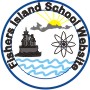 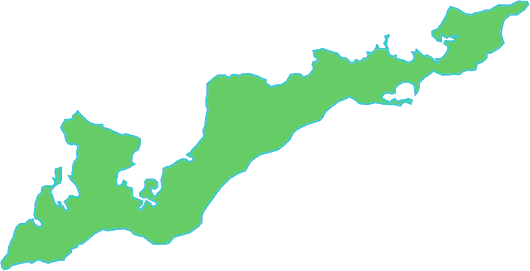 Date:          May 15, 2012Time:         Polls will be open 3:00 PM to 9:00 PM Location:   School Gymnasium